Приложение № 1 к постановлениюАдминистрации города Обнинскаот     17.02.2023     №       363-п      . .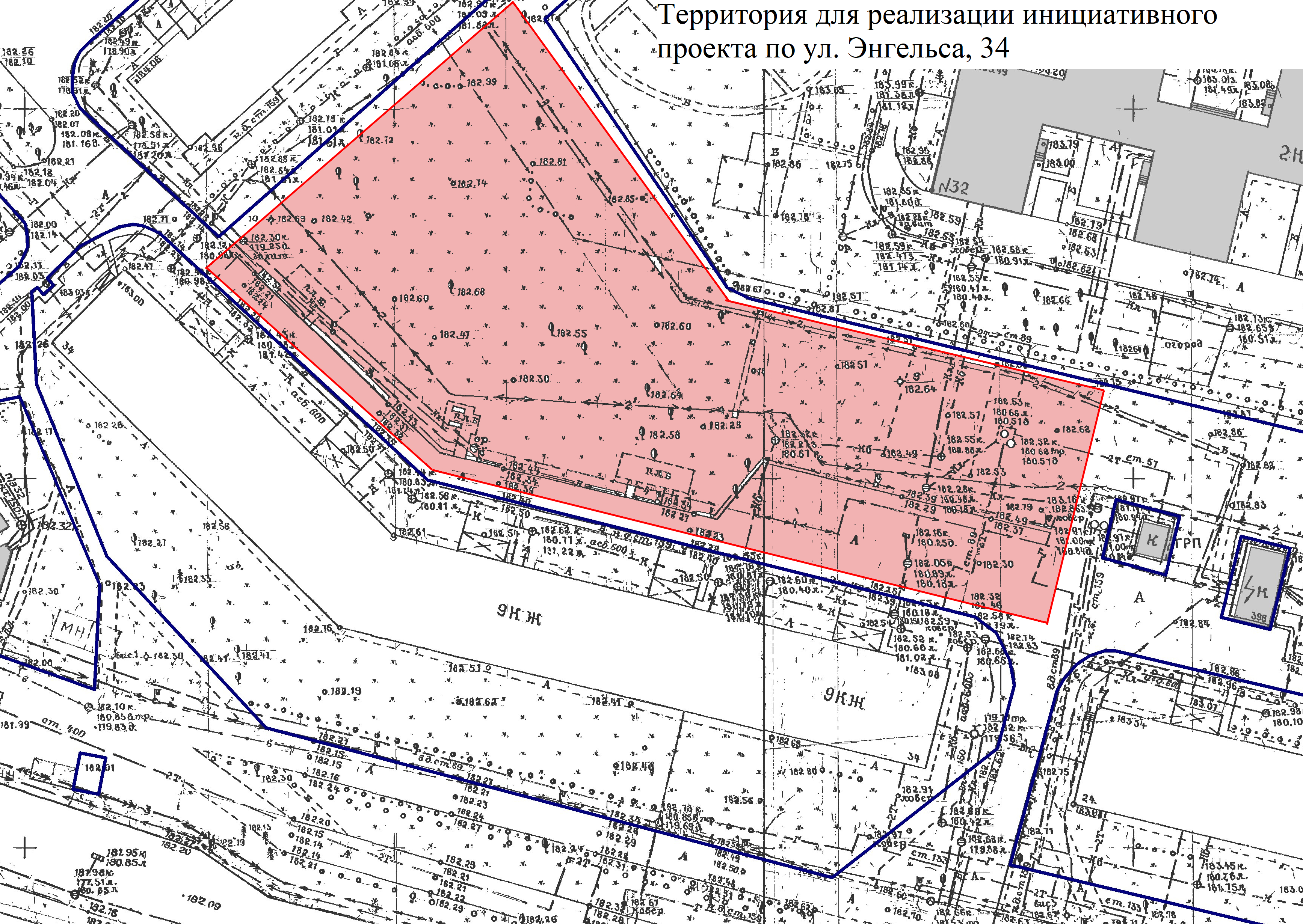 